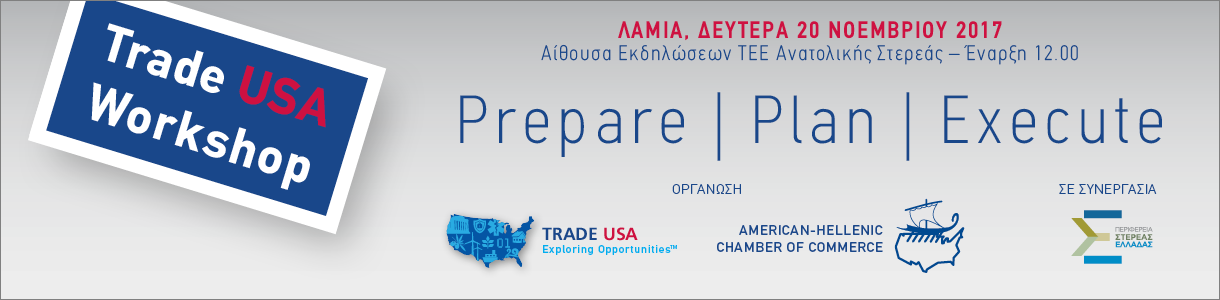 ΕΝΤΥΠΟ ΣΥΜΜΕΤΟΧΗΣΠαρακαλούμε συμπληρώστε τα παρακάτω πεδίαΜΕ ΑΓΓΛΙΚΑ ΚΕΦΑΛΑΙΑ ΓΡΑΜΜΑΤΑΣΤΟΙΧΕΙΑ ΣΥΜΜΕΤΕΧΟΝΤΑ	Ονοματεπώνυμο-Name/Surname:	Θέση-Job Title:			Εταιρία-Company: Διεύθυνση-Address:	Τηλέφωνο-Telephone:Fax:E-mail:Εάν επιθυμείτε να συμμετέχετε στο TradeUSA Workshop “Prepare – Plan – Execute”, παρακαλούμε να συμπληρώσετε τα παραπάνω στοιχεία και να επιστρέψετε το έντυπο συμμετοχής στην κα Ελευθερία Σιώζου, έως την Πέμπτη  16 Νοεμβρίου 2017 στο email: siozou.e@evia.pste.gov.gr. ή στο fax: 2221036055.ΟΡΓΑΝΩΣΗ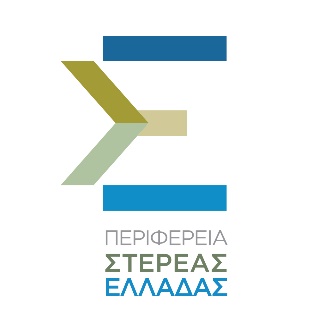 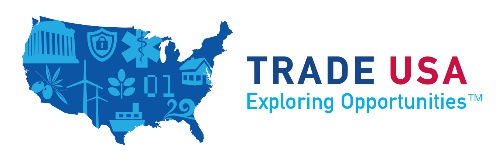 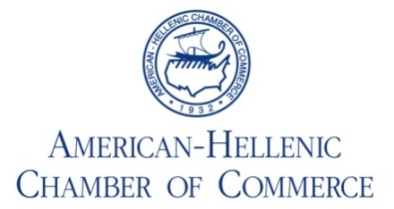 